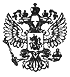 Правительство Российской ФедерацииП о с т а н о в л е н и еО внесении изменений в Правила представления деклараций об объеме производства, оборота и (или) использования этилового спирта, алкогольной и спиртосодержащей продукции, об использовании производственных мощностей15.11.2013№ 1024Правительство Российской Федерации постановляет:1. Утвердить прилагаемые изменения, которые вносятся в Правила представления деклараций об объеме производства, оборота и (или) использования этилового спирта, алкогольной и спиртосодержащей продукции, об использовании производственных мощностей, утвержденные постановлением Правительства Российской Федерации от 9 августа 2012 г. N 815 "О представлении деклараций об объеме производства, оборота и (или) использования этилового спирта, алкогольной и спиртосодержащей продукции, об использовании производственных мощностей" (Собрание законодательства Российской Федерации, 2012, N 34, ст. 4735).2. Установить, что государственным заказчиком по разработке и модернизации программногообеспечения, используемого органами исполнительной власти субъектов Российской Федерации для приема деклараций об объеме розничной продажи алкогольной (за исключением пива и пивных напитков, сидра, пуаре и медовухи) и спиртосодержащей продукции и деклараций об объеме розничной продажи пива и пивных напитков, сидра, пуаре и медовухи, является Федеральная служба по регулированию алкогольного рынка.3. Настоящее постановление вступает в силу с 1 января 2014 г.Председатель ПравительстваРоссийской ФедерацииД.МЕДВЕДЕВУтвержденыпостановлением ПравительстваРоссийской Федерацииот 15 ноября 2013 г. N 1024ИЗМЕНЕНИЯ,КОТОРЫЕ ВНОСЯТСЯ В ПРАВИЛА ПРЕДСТАВЛЕНИЯ ДЕКЛАРАЦИЙОБ ОБЪЕМЕ ПРОИЗВОДСТВА, ОБОРОТА И (ИЛИ) ИСПОЛЬЗОВАНИЯЭТИЛОВОГО СПИРТА, АЛКОГОЛЬНОЙ И СПИРТОСОДЕРЖАЩЕЙ ПРОДУКЦИИ,ОБ ИСПОЛЬЗОВАНИИ ПРОИЗВОДСТВЕННЫХ МОЩНОСТЕЙ1. В пункте 1:а) абзац двенадцатый после слов "пива и пивных напитков" дополнить словами ", сидра, пуаре и медовухи";б) абзац тринадцатый дополнить словами ", сидра, пуаре и медовухи".2. В пункте 2:а) подпункт "б" дополнить словами ", сидра, пуаре и медовухи";б) подпункт "в" после слов "организации, осуществляющие закупку этилового спирта" дополнить словами "в объеме более 200 декалитров в год";в) подпункт "ж" дополнить словами ", сидра, пуаре и медовухи".3. В пункте 4 после слов "или использующие этиловый спирт в объеме более 200 декалитров в год" дополнить словами "для производства этилового спирта (в том числе денатурата), алкогольной и спиртосодержащей продукции,".4. Пункт 10 признать утратившим силу.5. Пункт 12 после слов "алкогольной продукции с использованием этилового спирта," дополнить словами "производство пива и пивных напитков, сидра, пуаре и медовухи,".6. Пункты 13 и 14 после слов "пива и пивных напитков" дополнить словами", сидра, пуаре и медовухи".7. Пункты 15 - 17 изложить в следующей редакции:"15. Декларации представляются ежеквартально, не позднее 20-го числа месяца, следующего за отчетным кварталом.16. Декларации представляются по телекоммуникационным каналам связи в форме электронного документа, подписанного усиленной квалифицированной электронной подписью, сертификат ключа проверки которой выдан любым удостоверяющим центром, аккредитованным в порядке, установленном Федеральным законом "Об электронной подписи".17. Декларации по формам, предусмотренным приложениями N 1 - 10 к настоящим Правилам, представляются в целом по организации, включая ее обособленные подразделения, в Федеральную службу по регулированию алкогольного рынка.".8. Пункт 18 признать утратившим силу.9. В пункте 19:а) абзац первый после слов "пива и пивных напитков" дополнить словами ", сидра, пуаре и медовухи";б) дополнить абзацем следующего содержания:"При представлении деклараций по формам, предусмотренным приложениями N 11 и 12 к настоящим Правилам, в форме электронного документа используется формат, установленный Федеральной службой по регулированию алкогольного рынка. Органы исполнительной власти субъектов Российской Федерации для приема указанных деклараций используют программное обеспечение указанной Службы.".10. В абзаце втором пункта 20 слова "окончания отчетного года" заменить словами "окончания квартала, следующего за отчетным кварталом,".11. Пункт 21 изложить в следующей редакции:"21. Федеральная служба по регулированию алкогольного рынка и (или) органы исполнительной власти субъектов Российской Федерации не вправе отказать в принятии деклараций, представленных организацией (индивидуальным предпринимателем) в соответствии с настоящими Правилами.Федеральная служба по регулированию алкогольного рынка и (или) органы исполнительной власти субъектов Российской Федерации при получении деклараций в тот же день передают квитанции о приеме деклараций в форме электронного документа организациям (индивидуальным предпринимателям) по телекоммуникационным каналам связи.При представлении декларации по телекоммуникационным каналам связи днем ее представления считается дата ее отправки.".12. В приложении N 1 к указанным Правилам:а) слова "(наименование территориального органа Росалкогольрегулирования)" заменить словами "(уполномоченный федеральный орган исполнительной власти)";б) после слов "Адрес электронной почты" дополнить словом "организации";в) слова "в электронном виде" заменить словами "в форме электронного документа";г) раздел формы, подлежащий заполнению работником территориального органа Росалкогольрегулирования, исключить.13. В приложении N 2 к указанным Правилам:а) слова "(наименование территориального органа Росалкогольрегулирования)" заменить словами "(уполномоченный федеральный орган исполнительной власти)";б) после слов "Адрес электронной почты" дополнить словом "организации";в) слова "в электронном виде" заменить словами "в форме электронного документа";г) раздел формы, подлежащий заполнению работником территориального органа Росалкогольрегулирования, исключить.14. В приложении N 3 к указанным Правилам:а) слова "(наименование территориального органа Росалкогольрегулирования)" заменить словами "(уполномоченный федеральный орган исполнительной власти)";б) после слов "Адрес электронной почты" дополнить словом "организации";в) слова "в электронном виде" заменить словами "в форме электронного документа";г) раздел формы, подлежащий заполнению работником территориального органа Росалкогольрегулирования, исключить.15. В приложении N 4 к указанным Правилам:а) слова "(наименование территориального органа Росалкогольрегулирования)" заменить словами "(уполномоченный федеральный орган исполнительной власти)";б) после слов "Адрес электронной почты" дополнить словом "организации";в) слова "в электронном виде" заменить словами "в форме электронного документа";г) раздел формы, подлежащий заполнению работником территориального органа Росалкогольрегулирования, исключить.16. В приложении N 5 к указанным Правилам:а) слова "(наименование территориального органа Росалкогольрегулирования)" заменить словами "(уполномоченный федеральный орган исполнительной власти)";б) после слов "Адрес электронной почты" дополнить словом "организации";в) слова "в электронном виде" заменить словами "в форме электронного документа";г) раздел формы, подлежащий заполнению работником территориального органа Росалкогольрегулирования, исключить;д) после слов "Сведения по обособленному подразделению (с указанием ИНН, КПП и адреса)"дополнить словами ", складу временного хранения".17. В приложении N 6 к указанным Правилам:а) слова "(наименование территориального органа Росалкогольрегулирования)" заменить словами "(уполномоченный федеральный орган исполнительной власти)";б) после слов "Адрес электронной почты" дополнить словом "организации";в) слова "в электронном виде" заменить словами "в форме электронного документа";г) раздел формы, подлежащий заполнению работником территориального органа Росалкогольрегулирования, исключить.18. В приложении N 7 к указанным Правилам:а) слова "(наименование территориального органа Росалкогольрегулирования)" заменить словами "(уполномоченный федеральный орган исполнительной власти)";б) после слов "Адрес электронной почты" дополнить словом "организации";в) слова "в электронном виде" заменить словами "в форме электронного документа";г) раздел формы, подлежащий заполнению работником территориального органа Росалкогольрегулирования, исключить.19. Приложение N 8 к указанным Правилам признать утратившим силу.20. В приложении N 9 к указанным Правилам:а) слова "(наименование территориального органа Росалкогольрегулирования)" заменить словами "(уполномоченный федеральный орган исполнительной власти)";б) после слов "Адрес электронной почты" дополнить словом "организации";в) слова "в электронном виде" заменить словами "в форме электронного документа";г) раздел формы, подлежащий заполнению работником территориального органа Росалкогольрегулирования, исключить.21. В приложении N 10 к указанным Правилам:а) наименование декларации дополнить словами ", в том числе пива и пивных напитков, сидра, пуаре и медовухи";б) слова "(наименование территориального органа Росалкогольрегулирования)" заменить словами "(уполномоченный федеральный орган исполнительной власти)";в) после слов "Адрес электронной почты" дополнить словом "организации";г) слова "в электронном виде" заменить словами "в форме электронного документа";д) раздел формы, подлежащий заполнению работником территориального органа Росалкогольрегулирования, исключить;е) наименование графы 6 изложить в следующей редакции:"годовая производственная мощность (дал/год)".22. В приложении N 11 к указанным Правилам:а) наименование декларации после слов "пива и пивных напитков" дополнить словами ", сидра, пуаре и медовухи";б) после слов "Адрес электронной почты" дополнить словом "организации";в) слова "в электронном виде" заменить словами "в форме электронного документа";г) наименование графы 13 раздела II дополнить словами "(дата отгрузки поставщиком)".23. В приложении N 12:а) наименование декларации дополнить словами ", сидра, пуаре и медовухи";б) после слов "Адрес электронной почты" дополнить словом "организации (индивидуального предпринимателя)";в) слова "в электронном виде" заменить словами "в форме электронного документа".